Kind weg, Probleme weg                                        M 5a LaufkarteBitte bearbeiten Sie die Stationen in beliebiger Reihenfolge!Zahlen aus der BundesstatistikWie viele Schwangerschaftsabbrüche gab es 2012 in Deutschland bzw. Niedersachsen?

Wie erklärt sich das Absinken der Zahlen im Lauf der letzten Jahre? 
Stellen Sie Vermutungen an!


Untersuchen Sie die Abbruchquote je tausend Geborenen! Was fällt auf?


Nach welchen Indikationen wurden die Schwangerschaftsabbrüche 2012 begründet?

Wie viel Prozent der Frauen waren zum Zeitpunkt des Abbruchs verheiratet bzw. haben vorher schon wenigstens ein Kind entbunden?
Gibt es eventuell eine Dunkelziffer?


Mensch von Anfang an (DBK, Bonn, erstmals 1980, neu 2011)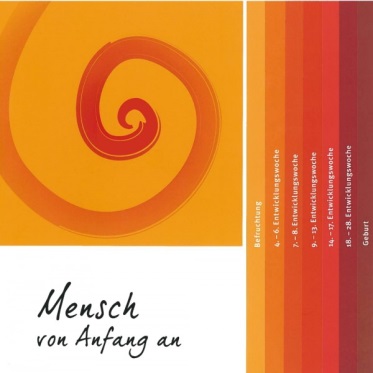 Ab welchem Zeitpunkt sind alle genetischen Merkmale eines Menschen festgelegt?

Wie groß ist das Kind in der 7/8. Woche? 
Wie viel Nervenzellen entstehen pro Minute?

Welche Sinne sind in der 16./17. Woche ausgebildet?

Ab welchem Zeitpunkt ist das ungeborene Kind außerhalb des Mutterleibes lebensfähig?

Gesetzliche GrundlagenWelche Personen werden in den Gesetzestexten genannt? 
Und welche Rolle spielen das Ungeborene bzw. die Mutter?




Welche wesentlichen Aussagen trifft das BVerfG?




Fassen Sie die Grundgedanken des Strafgesetzbuches zum Schwangerschaftsabbruch kurz zusammen!







Gott ist ein Freund des Lebens (DBK und EKD 1989)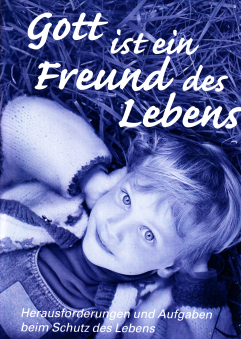 Was ist das Ziel der Erklärung?



Fassen Sie die leitenden Gesichtspunkte zum Schwangerschafts-
abbruch kurz zusammen. Welche halten Sie für besonders wichtig? 





Folgen eines SchwangerschaftsabbruchsBeschreiben Sie mögliche Folgen eines Schwangerschaftsabbruchs!


Im Text wird die „Beeinflussung von außen“ genannt. Was ist damit gemeint?

Was versteht man unter dem Post-Abortion-Syndrom?


Hilfen vor und nach der GeburtRecherchieren Sie wenigstens drei finanzielle/personelle Hilfen vor und nach der Geburt!